ПОПОЙКА! Russian Conversation Hourevery Friday 4:00 – 5:00Dey 413All levels are welcome! 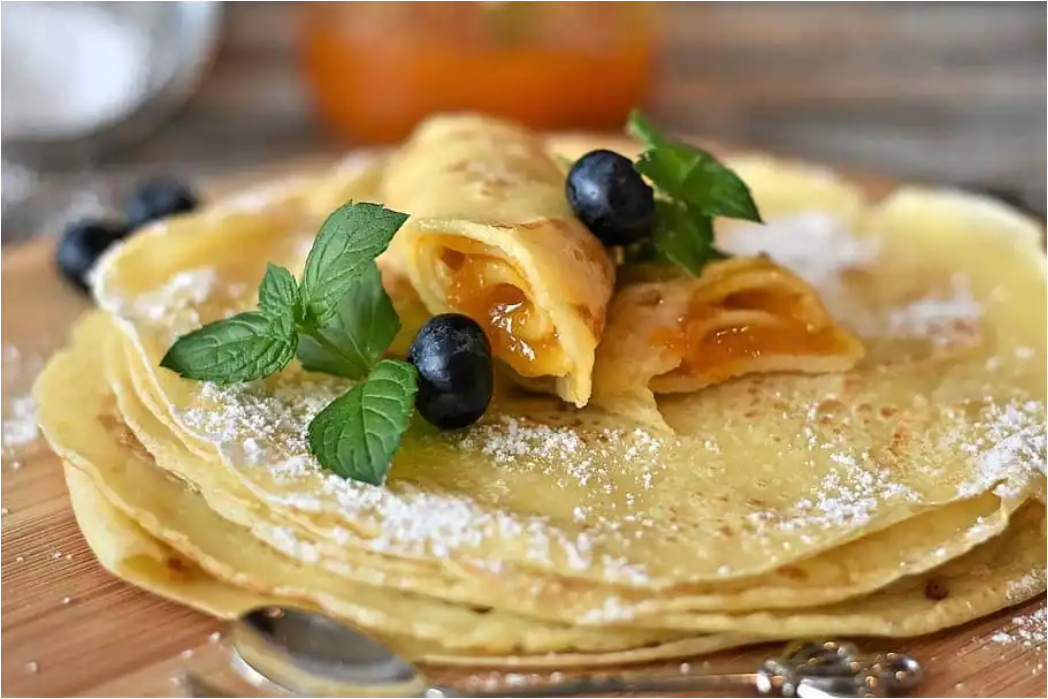 